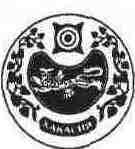 РОССИЯ ФЕДЕРАЦИЯЗЫ			         РОССИЙСКАЯ ФЕДЕРАЦИЯ	ХАКАС РЕСПУБЛИКАЗЫ			         РЕСПУБЛИКА  ХАКАСИЯАFБАН ПИЛТIРI  					         УСТЬ-АБАКАНСКИЙ РАЙОН                                                               МОСКОВСКАЙ ААЛ ЧОБIНIН		         АДМИНИСТРАЦИЯУСТАF ПАСТАА				                    МОСКОВСКОГО СЕЛЬСОВЕТАП О С Т А Н О В Л Е Н И Е от 17.05.2021 г.                                                                                   	  № 24-пс. Московское О внесении изменений в Порядок применения и детализации бюджетной классификации Российской Федерации при осуществлении бюджетного процесса вмуниципальном образовании  Московскогосельсовета Усть-Абаканского района Республики ХакасияВ соответствии с Бюджетным Кодексом Российской Федерации , в целях единства бюджетной политики и организации работы по применению и детализации бюджетной классификации Российской Федерации при формировании и исполнении бюджета муниципального образования Московский сельсовет Усть-Абаканского  района Республики Хакасия, Глава Администрации Московского сельсоветаПОСТАНОВЛЯЕТ:Внести в Порядок применения и детализации бюджетной классификации Российской Федерации при осуществлении бюджетного процесса в муниципальном образовании Московский сельсовет Усть-Абаканского района Республики Хакасия, утвержденный постановлением Главы Администрации Московского сельсовета от 24.11.2020 г. № 51/1- п (далее - Порядок) следующие изменения:1.1. В приложении 2 к Порядку «Перечень  кодов целевых статей классификации расходов бюджета муниципального образования Московский сельсовет Усть-Абаканского района Республики Хакасия» раздел «Подпрограмма «Пожарная безопасность  в Московском  сельсовете Усть-Абаканского района» дополнить строкой следующего содержания:«                                                                                                                      »;1.2. В приложении 3 к Порядку «Перечень и правила отнесения расходов муниципального образования Московский сельсовет Усть-Абаканского района Республики Хакасия на соответствующие целевые статьи» в разделе «Отнесение расходов муниципального образования Московский сельсовет Усть-Абаканского района Республики Хакасия на соответствующие целевые статьи в рамках муниципальных программ» подраздел «30200 00000   Подпрограмма «Пожарная безопасность  в Московском сельсовете Усть-Абаканского района» дополнить абзацем пятым следующего содержания:«- 80230 Мероприятия по защите населения от чрезвычайных ситуаций, пожарной безопасности.».Распространить действие настоящего Постановления на правоотношения, возникшие при составлении и исполнении бюджета муниципального образования Московский сельсовет Усть-Абаканского района Республики Хакасия начиная с бюджетов на 2021 год и на плановый период 2022 и 2023 годов.Контроль за исполнением настоящего приказа оставляю за собой.Глава Московского сельсовета                                                      А.Н.АлимовМероприятия по защите населения от чрезвычайных ситуаций, пожарной безопасности30201 80230